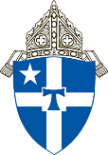 “I am the Bread of Life” (John 6:48)
Archdiocesan Feast of Corpus Christi Mass and Eucharistic Procession
Sunday, June 11, 2023 | 5:00 PM Mass followed by the ProcessionSan Fernando Cathedral(115 Main Plaza, San Antonio, TX 78205)All clergy, religious, and laity are invited to join as the visible Body of Christ in the joyous Feast of Corpus Christi Procession emanating from Mass through downtown San Antonio led by Archbishop Gustavo García-Siller, M.Sp.S. Stay for a free concert by Opera Hispanica after the Procession.Visit https://archsa.org/event/corpus-christi for more information and procession route. Questions? Contact the Department for Pastoral Ministries at 210-734-1952.